МУНИЦИПАЛЬНОЕ УЧРЕЖДЕНИЕДОПОЛНИТЕЛЬНОГО ОБРАЗОВАНИЯЦЕНТР ДЕТСКОГО ТВОРЧЕСТВА«СОЗВЕЗДИЕ»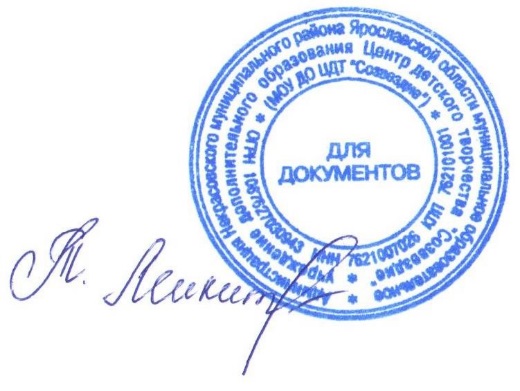 ДОПОЛНИТЕЛЬНАЯ ОБЩЕОБРАЗОВАТЕЛЬНАЯОБЩЕРАЗВИВАЮЩАЯ ПРОГРАММА«Волшебница бумага»Направленность: художественнаяВозраст учащихся: 5 - 7 летСрок реализации: 1 годАвтор-составитель: Тимофеева Мария Евгеньевна,педагог дополнительного образованияНекрасовское2019ОГЛАВЛЕНИЕПояснительная записка ………………………………………………………... стр. 3Учебный план ……………………………….. …………………………………стр. 7Содержание программы ………………………………………………………..стр. 21Методическое обеспечение программы ………………………………………стр. 24Оценочно – результативный раздел……………………………………………стр.26Список информационных источников………………………………………..стр. 29Приложение ………………………………. ……………………………………стр. 30ПОЯСНИТЕЛЬНАЯ ЗАПИСКАДополнительная общеобразовательная общеразвивающая программа технической направленности «Волшебница бумага» модифицированная, разработана на основе Федерального закона от 29 декабря 2012 года №273-ФЗ «Об образовании в Российской Федерации»; Концепции развития дополнительного образования детей (утверждена распоряжением Правительства Российской Федерации от 4 сентября 2014г. №1726-р);− Порядка организации и осуществления образовательной деятельности по дополнительным общеобразовательным программам (утвержден Приказом Министерства образования и науки Российской Федерации от 29 августа 2013 г. № 1008;  Постановления Главного государственного санитарного врача Российской Федерации от 4 июля 2014 г. N 41 г. Москва «Об утверждении СанПиН 2.4.4.3172-14 «Санитарно-эпидемиологические требования к устройству, содержанию и организации режима работы образовательных организаций дополнительного образования детей». методических рекомендаций по проектированию дополнительных общеобразовательных общеразвивающих программ (включая разноуровневые программы), разработанные Министерством образования и науки Российской Федерации совместно с ГАОУ ВО «Московский государственный педагогический университет», ФГАУ «Федеральный институт развития образования и АНО дополнительного профессионального образования «Открытое образование» (письмо Минобрнауки РФ от 18.11.2015 № 09-3242).-  методических разработок Мусиенко С.Н. и Бутылкиной Г.В. «Оригами в детском саду» (Пособие для воспитателей. – М.: Школьная Пресса, 2005.), Жихаревой О.М. «Оригами для дошкольников» (Конспекты тематических занятий и демонстрационный материал для работы с детьми 5-6 лет. - М.:Гном-Пресс, 2005.) За основу содержания данной программы взято японское искусство складывания бумаги – оригами, секрет огромной популярности которого состоит в  несложных приемах работы с бумагой, позволяющих создать целый увлекательный, ни на что непохожий мир.В современном мире оригами привлекает внимание многих педагогов, так как является не только увлекательным способом проведения досуга, но и средством решения многих педагогических задач, в частности проблемы недостаточной степени развития технических умений детей, тормозящих работу их воображения, сковывающих детскую инициативу, снижающих качество результатов деятельности. Поэтому уже в дошкольном возрасте важно создать условия для овладения детьми техническими навыками складывания, сгибания бумаги, что способствует формированию  и  развитию у детей конструкторского  и образного  мышления,  пространственных  представлений  и  воображения, художественно-изобразительных  способностей.Актуальность  и  педагогическая  целесообразность.  Программа «Волшебница бумага» художественной направленности ориентирована    на развитие мотивации личности ребенка к познанию и творчеству. Она носит ярко выраженный деятельностный характер, проявляющийся через игровые технологии, игровую деятельность с готовыми изделиями.Актуальность данной  программы  обусловлена  тем,  что  детей привлекает возможность самим создавать поделки из бумаги, которые могут служить предметом для игр, украшением к празднику и быть прекрасным подарком для близких. За одно занятие обучающиеся уже могут увидеть результаты своего труда, что очень важно для детей данного возраста. При этом в процессе обучения  в рамках данной  программы  дети овладевают сенсорными эталонами; приобретают первоначальные навыки поисковой деятельности; усваивают простейшие навыки совместной работы; активно общаются друг с другом и педагогом. Занятия оригами позволяют удовлетворить познавательный интерес ребенка, при этом поисковая деятельность совершается с увлечением, он испытывает эмоциональный подъём, радость от удачи.Педагогическая целесообразность обусловлена важностью создания условий для формирования у дошкольника пространственных представлений логического мышления, геометрических понятий. Совершенствуя и координируя движения пальцев и кистей рук, оригами влияет на общее интеллектуальное развитие ребенка, в том числе и на развитие речи. Этот вид искусства благоприятно воздействует на развитие внимания и формирования памяти: обучающиеся запоминают термины, приёмы и способы складывания, по мере надобности воспроизводят сохранённые в памяти знания и умения.В плане подготовки и адаптации обучающихся к школе занятия по оригами ценны тем, что формируют важные качества обучающихся:умение слушать педагога;принимать умственную задачу и находить способ ее решения;переориентировка сознания обучающихся с конечного результата на способы выполнения;развитие самоконтроля и самооценки;осознание собственных познавательных процессов.Отличительные особенности данной программы.В отличие от уже существующих программ, рассчитанных на обучение детей дошкольного возраста и младшего школьного возраста (авторы - Пудова В.П., Богатеева З.А.), дополнительная общеобразовательная общеразвивающая программа «Волшебница бумага» адаптирована для работы с обучающимися 5-7 лет, рассчитана на 1 год обучения и носит ознакомительный характер, что позволяет детям познакомиться с предлагаемой сферой деятельности. Она отвечает требованиям современной жизни и учитывает технические потребности, а также возрастные особенности обучающихся, так как активно применяются игровые технологии. Программа основана на репродуктивном методе организации занятия, пошаговом совместном выполнение действий педагога с детьми.Новизна данной программы обусловлена тем, что в процессе ее реализации обучающиеся учатся быть инициативными, уметь творчески мыслить, принимать нестандартные решения, быть ориентированными на лучшие конечные результаты и проявление творческой активности. Это поможет детям в дальнейшем успешно применить полученные знания в образовательном процессе, а также продолжить обучение в объединениях технической и художественной направленности.Принципы реализации обучения:1. Принцип наглядности. Предполагает широкое представление соответствующей изучаемому материалу наглядности: иллюстрации, образцы, схемы.2. Принцип последовательности. Предполагает планирование изучаемого познавательного материала последовательно (от простого к сложному), чтобы обучающиеся усваивали знания постепенно.3. Принцип занимательности – изучаемый материал должен быть интересным, увлекательным для обучающихся, этот принцип формирует у обучающихся желание выполнять предлагаемые виды занятий, стремиться к достижению результата. 4. Принцип тематического планирования материала предполагает подачу изучаемого материала по тематическим блокам.5. Принцип личностно-ориентированного общения. В процессе обучения обучающиеся выступают как активные исследователи окружающего мира вместе с педагогом, а не просто пассивно перенимают его опыт. Партнерство, соучастие и взаимодействие – приоритетные формы общения педагога с обучающимися.Цель программы: развитие творческих способностей дошкольников в процессе овладения элементарными приемами техники оригами. Задачи программы:обучающие: − познакомить с особенностями искусства оригами;- познакомить с основными геометрическими понятиями и базовыми формами оригами, свойствами  используемых  материалов,  способами  их  обработки  и применения; - познакомить с приемами  складывания  моделей  оригами  разной  степени  сложности  и  из  разных материалов; учить следовать устным инструкциям;- расширять словарный запас основными понятиями и терминами, принятыми в оригами и научить пользоваться условными обозначениями.развивающие: - развивать мелкую моторику рук, точную координацию движений; - развивать  память,  внимание,  конструктивное  мышление,  творческое  воображение; - стимулировать творческую активность.воспитательные: - воспитывать интерес к искусству оригами;- воспитывать терпение, усидчивость, упорство в достижении цели; - формировать и развивать художественно-эстетический вкус; - воспитывать коммуникативную культуру.Режим занятий.Программа рассчитана на обучающихся в возрасте от 5 до 7 лет, с разной степенью развития способностей и подготовки, объединённых одним – желание заниматься данным видом деятельности. Программа построена с учетом возрастных особенностей обучающихся. Для успешного освоения программы численность детей в детском объединении должна составлять 12 – 15 человек. Занятия проводятся 2 раза в неделю по 30 минут, с 15 сентября по 15 мая. Продолжительность обучения составляет 1 год. Общее количество занятий - 68 часов в год.Формы обучения и виды занятий: традиционные, комбинированные и практические занятия, игры, конкурсы. Программа предполагает организацию совместной работы детей с педагогом, а также их самостоятельной творческой деятельности.Ожидаемые результаты освоения программы: По завершению обучения по данной программе обучающиеся должнызнать:- особенности искусства оригами;- основные геометрические понятия и базовые формы оригами, свойства  используемых  материалов,  способы  их  обработки  и применения; - приемы  складывания  моделей  оригами  разной  степени  сложности  и  из  разных материалов; - основные понятиям и термины, принятые в оригами.уметь: - следовать устным инструкциям;- пользоваться условными обозначениями;- воспринимать пространственные формы в разных положениях;- самостоятельно складывать простые формы, изготавливать поделки из бумаги;- действовать в соответствии с замыслом, проявлять творчествовладеть:- простейшими навыками работы с бумагой; - навыками выстраивания композиции;- навыками осуществления совместной продуктивной деятельности;- навыками сотрудничества и оказания взаимопомощи, доброжелательного и уважительного построения общения со сверстниками и взрослыми;Показатели и индикаторы результативностиРезультативность обучения детей оценивается- по знаниям, умениям, а также по творческим проявлениям;- по индивидуальным и коллективным работам обучающихся, которые получают высокие оценки на выставках, конкурсах и фестивалях;- участие в детских мастер-классах, Конечным результатом обучения данному виду деятельности станет развитие творческого потенциала ребенка, а предельным результатом – способность воплотить в бумаге любые идеи.В дополнительной общеобразовательной общеразвивающей программе «Волшебница бумага» используются основные виды контроля:- текущий (направлен на выявление уровня знаний, умений полученных в течение занятия, определенной темы)- промежуточный (проверка уровня сформированности умений и навыков)- итоговый Используются следующие способы отслеживания и контроля результатов:- наблюдение;- беседа;- работа с карточками заданий;- мини-выставки готовых работ;- анализ качества готовых поделок.- игровые программы, направленные на обобщение полученных знаний.Способы фиксации результатов: Проведение диагностики обучающихся в начале, середине и в конце года − Составление диагностической карты «Оценка результатов освоения программы» Учебный планКалендарный учебный график Количество учебных недель: 16 Количество учебных дней: 34Даты начала и окончания учебных периодов/этапов: с 15 сентября по 31 декабряВремя проведения занятия (по группам): 1 занятие: 16 ч 00 мин.- 16.30                                                                       2 занятие: 16 ч 40 мин. – 17.10Место проведения (по группам):  МОУ Левашовская сш  (подготовительная группа)СОДЕРЖАНИЕ ОБЩЕОБРАЗОВАТЕЛЬНОЙ ОБЩЕРАЗВИВАЮЩЕЙ ПРОГРАММЫМодуль 1 – 31час1. Вводное занятие. «Путешествие в страну Оригами». Базовые формы оригами: 1 час.Теория Знакомство с искусством оригами. История оригами, что это такое, термины и названия, применяемые в оригами. Использование оригами. Знакомство с разнообразными свойствами бумаги и ее видами. Работа с бумагой, изучение ее свойств, основные приемы складывания. Познакомить обучающихся со страной «Оригами» через игру.  Объяснить понятие «базовые формы». Показать основные базовые формы и что из них можно сделать.2. Базовая форма «Треугольник»: 6 час.Теория Техника изготовления базовой формы «Треугольник»; работа с условными обозначениями на схеме при изготовлении поделок.Практика Изготовление поделок на основе базовой формы «Треугольник».Рекомендуемые темы: «Бабочки» (изготовления бабочки), «Маски» (изготовление мишки-медведя, лягушки), «Транспорт» (изготовление кораблика), «Животные» (изготовление собаки или кошки), «Головные уборы» (изготовление колпачок), «Цветы» (изготовление простейшего цветка) и д.р.Знания, умения, навыки:Уметь изготовить базовую форму «Треугольник» и поделку на её основе.3. Базовая форма «Книжка»: 6 час.Теория Техника изготовления базовой формы «Книжка», вводные беседы при изготовлении поделок.Практика Изготовление поделок на основе базовой формы «Книжка».Рекомендуемые темы: «Головной убор» (изготовление шапка охотника, шапка медсестры), «Животные» (изготовление ёжика), ««Игрушки» (ходунок), «Мои аксессуары» (изготовление фотоаппарата, сумочки, кошелька) и д.р.Знания, умения, навыки:Уметь изготовить базовую форму «Книжку» и поделку на основе этой базовой формы.4. Базовая форма «Дверь»: 6 час.Теория Техника изготовления базовой формы «Дверь». Объяснения и пояснения при изготовлении поделок.Практика Изготовление поделок на основе базовой формы «Дверь».Рекомендуемые темы: «Необычная открытка» (изготовление открытки домик, говорящее послание), «Игрушки» (изготовление динамической игрушки, чудики), «Грибная пора» (изготовление грибов), «Коробочки» (изготовление коробочки) и д.р.Знания, умения, навыки:Уметь изготовить базовую форму «Дверь» и поделки на ее основе.5. Базовая форма «Дом»: 4 часа.Теория Объяснение изготовления базовой формы «Дом». Пояснение при изготовлении поделок, объяснение непонятных терминов.Практика Изготовление поделок на основе базовой формы «Дом».Рекомендуемые темы: «Транспорт» (изготовление самолета), «Животные» (изготовление лисы, волка, кота), «Мебель» (изготовление дивана, стола, пианино), «Головной убор» (изготовление короны) и др.Знания, умения, навыки:Уметь изготовить базовую форму «Дом».6. Базовая форма «Воздушный змей»: 4 часа.Теория Объяснение изготовления формы «Воздушный змей». Сказка о воздушном змее.Практика Изготовление поделок на основе базовой формы «Воздушный змей».Рекомендуемые темы: «Сладости» (мороженое, конфета), «Животные» (изготовление лисенка, котенка, мышонка), «Игрушки» (изготовление гномика, Деда Мороза) и д.р.Знания, умения, навыки:Уметь изготовить базовую форму «Воздушный змей» и поделки на основе этой формы.Час творчества: 3 часаПрактика Дополнительные часы на любой раздел по выбору педагога.9. Промежуточный срез: 1 час.Обобщение знаний обучающихся об искусстве оригами, основных геометрических понятиях и базовых форм оригами, свойств  используемых  материалов,  способов  их  обработки  и применения; приемов  складывания  моделей  оригами  разной  степени  сложности  и  из  разных материалов. Проведение диагностики. Модуль 2 –37 часа.   10. Базовая «Рыба»: 6 час.Теория Объяснение изготовление формы «Рыба». Беседы о морских животных, о разнообразии рыб.Практика Изготовление поделок на основе базовой формы «Рыба».Рекомендуемые темы: «Аквариум» (изготовление карпа, золотой рыбки, кита), «Необычные открытки» (бумажное сердце), «Игрушки» (изготовление дракона), «Животные» (изготовление пантеры, ежа), и д.р.Знания, умения, навыки:Уметь делать базовую форму «Рыба» и поделки на её основе.11. Базовая форма «Блин»: 6 час.Теория Техника изготовления базовой формы «Блин». Объяснение и пояснение при изготовлении поделок.Практика Изготовление поделок на основе базовой формы «Блин».Рекомендуемые темы: «Вам подарок!» (изготовление коробочки, конверта), «Цветы» (изготовление розы, кувшинки), «Игрушка» (говорящие мордочки) и д.р.Знания, умения, навыки:Уметь изготовить базовую форму «Блин» и поделки на основе этой базовой формы.12. Базовая форма «Двойной треугольник»: 6 час.Теория Техника изготовления «Двойного треугольника». Техника изготовления поделок. Работа с условными обозначениями на схемах.Практика Изготовление поделок на основе базовой формы «Двойной треугольник».Рекомендуемые темы: «Аквариум» (изготовление рыбок), «Насекомые» (изготовление бабочки), «Животные» (изготовление прыгающая лягушка, жаба), «Цветы» (изготовление цветов), «Зелёная красавица» (изготовление ёлочки) и д.р.Знания, умения, навыки:Уметь изготовить базовую форму «Двойной треугольник» и поделку из бумаги на её основе.13. Базовая форма «Двойной квадрат»: 6 час.Теория Объяснение изготовления базовой формы «Двойной квадрат» и поделок на ее основе. Превращение «Двойного треугольника» в «Двойной квадрат».Практика Изготовление поделок на основе базовой формы «».Рекомендуемые темы: «Игрушка» (изготовление вертушки), «Транспорт» (изготовление парусника), «По грибы, по ягоды» (изготовление корзинки с грибами), «Цветы» (изготовление ирисов), «Животные» (изготовление Курочки Рябы), «Весёлые закладки» (изготовление закладок).Знания, умения, навыки:  Уметь правильно сложить базовую форму «Двойной квадрат» и поделки на ее основе.14. Подарки к праздникам: 6 час.Теория Объяснение технологии изготовления поделок.Практика Изготовление открыток, поделок и подарков к праздникам (на Новый год, День Святого Валентина, День защитников Отечества, 8 Марта, Пасха и д.р.).Знания, умения, навыки:  Уметь красиво оформить свой подарок.15. Часы творчества: 5 час.Практика Дополнительные часы на любой раздел по выбору педагога.16. Итоговое занятие: 2 часаПрактика Обобщение знаний обучающихся об искусстве оригами. Закрепление полученных знаний. Проведение диагностики. Организация и проведения мини-выставки.Изготовление открыток, поделок и подарков к праздникам (на Новый год, День Святого Валентина, День защитников Отечества, 8 Марта, Пасха и д.р.).4. МЕТОДИЧЕСКОЕ ОБЕСПЕЧЕНИЕИспользуемые методики и технологии:- моделирование плоскостное и объемное- трансформация фигур- схемы - проектная деятельность- изобразительное творчество (предоставление «свободы выбора» - возможность соприкоснувшись с определенной формой добавить что-то свое личное – самовыразиться)- оригамные сказки, игры, творческие задания Основные методы, используемые на занятиях:Методы, в основе которых лежит способ предоставления информации: Словесный (устное изложение, беседа, рассказ, лекция и т.д.).− Наглядный (показ видео и мультимедийных материалов, иллюстраций, наблюдение, показ педагога, работа по образцу и др.). Практический (самостоятельная работа, выполнение работ по инструкционным картам, схемам и др.).2. Методы, в основе которых лежит уровень деятельности обучающихся: Объяснительно-иллюстративный–обучающиеся воспринимают и усваивают готовую информацию.− Репродуктивный–обучающиеся воспроизводят полученные знания и освоенные способы деятельности. Частично-поисковый–участие обучающихся в коллективном поиске, решение поставленной задачи совместно с педагогом− Исследовательский–самостоятельная творческая работа обучающихся.Формы организации деятельности обучающихся на занятиях: фронтальный–одновременная работа со всеми обучающимися.− индивидуально-фронтальный–чередование индивидуальных и фронтальных форм работы.  групповой–организация работы в группах.− индивидуальный–индивидуальное выполнение заданий, решение проблем.На занятиях используются следующие формы обучения: Беседы, расширяющие кругозор, дающие новые знания об оригами и окружающем мире.− Обсуждения, диалоги. Обучающие и развивающие игры, позволяющие активизировать творческий процесс познания.Материально – техническое обеспечение:− Кабинет, столы, стулья− Белая бумага− Двухсторонняя цветная бумага Односторонняя цветная бумага− Цветной картон Простые карандаши− Цветные карандаши− Ластики Линейка Фломастеры − Клеенки на столы для работы с клеем Ножницы− Клей-карандаш− Бумажные салфетки− Компьютер.Методическое обеспечение:1. Наглядные пособия:− Таблица взаимосвязи базовых форм.− Информационный материал: «Базовые формы оригами», «Искусство оригами, «Словарь оригами».− Карта «Страна оригами». Карты «Базовые формы и поделки на их основе» (по разделам программы).− Натуральные объекты (поделки из бумаги в стиле оригами).2. Раздаточный материал:−  Пооперационные карты. Схемы изготовления поделок.− Карточки с индивидуальными заданиями.3. Тематические подборы материалов:  Игры-сказки: «Оригами сказка Рыбка», «Сказка про Ворона», «Сказка про путешественника», демонстрационная игра «Лисичка», ролевая игра «Шапка капитана» (адаптированы для детей 5-7 лет). Конспекты учебных занятий по разделам программы.− Игры по оригами: «Путешествие в страну Оригами», «Лото-оригами», «Орикадабра», «Что? Где? Когда?», «Всегда с нами оригами!» (адаптированы для детей 5-7 лет).  Игры, упражнения для развития мелкой моторики.4. Диагностический материал:− Диагностика Диагностическая карта (индивидуальная).СПИСОК ИНФОРМАЦИОННЫХ ИСТОЧНИКОВСписок литературы для педагога1. Афонькин, С.Ю., Афонькина Е. Ю. Всё об оригами. – СПб.: Кристалл, 2004.2. Жихарева, О.М. Оригами для дошкольников. Конспекты тематических занятий и демонстрационный материал для работы с детьми 5-6 лет.-М.:Гном-Пресс, 2005.) 3. Мусиенко, С.Н., Бутылкина, Г.В. Оригами в детском саду: Пособие для воспитателей. – М.: Школьная Пресса, 2005.4. Рик Бич. Оригами. Большая иллюстрированная энциклопедия. М.: Эксмо,2005.5. Соколова, С.В. Оригами для старших дошкольников. – СПб.: Детство – пресс, 2004.6. Соколова, С.В. Оригами для дошкольников. – СПб.: Детство –пресс, 2004.7. Соколова, С.В. Сказка оригами: Игрушки из бумаги. - СПб.:  Валери СПД, 2004.8. Соколова, С.В. Театр оригами: Игрушки из бумаги. - СПб.: Валери СПД, 2004.9. Соколова, С.В. Азбука оригами. – СПб.:  Домино, 2006.10. Соколова, С.В. Оригами. Большая настольная книга для всей семьи.240 лучших проектов для совместного творчества. – М. Домино, 2009.11. Богатеева, З.А. Чудесные поделки из бумаги. - М.: Просвещение, 1992гСписок литературы для обучающихся1. Афонькин, С.Ю., Лежнева, Л.В., Пудова, В.П. Оригами и аппликация. СПб.: Кристалл, 2004.2. Гарматин, А. Оригами для начинающих. – Ростов-на-Дону: Владис, 2006. –320 с., с илл.3. Гарматин, А. Оригами. Чудеса из бумаги. – Ростов-на-Дону: Владис, 2006. –320 с., с илл.4. Делаем 50 оригами. Подготовлено группой художников. - М.:Попурри,2006.-56с.5. Мини-энциклопедия. Оригами. Цветы. (Реактор С.Афонькин) – Вильнюс: UAB«BESTIARY», 2013.6. Мини-энциклопедия. Оригами. Игры и Фокусы. (Реактор С.Афонькин) – Вильнюс: UAB«BESTIARY», 2013.7. Мини-энциклопедия. Оригами. Движущиеся модели. (Реактор С.Афонькин) – Вильнюс: UAB«BESTIARY», 2012.8. Мини-энциклопедия. Оригами. Самолёты. (Реактор С.Афонькин) –Вильнюс: UAB«BESTIARY», 2013.9. Острун, Н.Д., Лев А.В. Оригами. Динамические модели. - М.: Айрис-пресс, 2005.-144с.10. Сержантова, Т.Б. Оригами для всей семьи. – М.: Айрис-пресс, 2005. -192 с.11. Сержантова, Т. Б. 366 моделей оригами. - М.: Айрис Пресс, 2005. -191 с.Ссылки на интернет сайты:- http://ru.wikipedia.org/wiki/Оригами- http://www.origami.ru/- http://oriart.ru/- http://www.origami-do.ru/- http://yourorigami.info/- http://all-origami.ru/- - http://www.origami.serzhantov.ru/- http://origamik.ru/ - http://origamir.com/- http://planetaorigami.ru/- https://sites.google.com/site/gmopedagogovorigami/home- http://jorigami.ru/- http://www.tvoyrebenok.ru/origami.shtmlПриложение 1Входящая диагностика по программе «Волшебница бумага»Теория. (Назови правильный ответ)1.  Безопасность работы с ножницами требует: ножницы держать острыми концами вверх;− следить за пальцами левой руки во время работы; передавать ножницы, держа их за кольца;− разговаривать и отвлекаться во время работы с ножницами.2.Из чего сделаны фигурки оригами?   из бисера;− из бумаги;− из пластилина.3. Что необходимо для занятий оригами? молоток и гвозди;− кисточка и краски; бумага.4.  Что такое оригами? − искусство составления букетов; искусство складывания бумаги;− искусство лепки из пластилина.Практика.Сделай надрез по линии.  2. Вырежи квадрат и наметь складку по намеченной линии.3. Вырежи прямоугольник сделай из него квадрат. Теория:  критерии оценкиЗа каждый правильный ответ 1 балл. Максимальное количество баллов по вопросам – 4баллов.Практика: критерии оценки:Максимальное количество баллов по практическому заданию –3балла. 3 балла – справился со всеми заданиями, почти полное совпадение вырезанного контура с намеченными линиями;2 балла – справился с  заданиями, но  имеются небольшие отклонения от контура (несколько миллиметров) по одну сторону образца;1 балл – справился не со всеми заданиями, и имеются значительные отклонения от намеченного контура как в одну, так и в другую сторону.Высокий уровень –6 –7 баллов. Средний уровень –4 –5 баллов. Низкий уровень –1 –3 баллов.Приложение 2Протокол промежуточной аттестации обучающихся  по освоению дополнительной общеразвивающей программы «Волшебница бумага» - (мини-выставка)Интерпретация:1. Знание основных геометрических понятий и базовых форм оригами: умение сделать квадрат из прямоугольного листа бумаги, простейшие базовые формы оригами: «треугольник», «воздушный змей», «дом», «дверь», «книжка».  - Высокий уровень – делает самостоятельно, - Средний уровень – делает с помощью педагога или товарищей, - Низкий уровень – не может сделать.2. Умение следовать устным инструкциям, читать  схемы изделий, создавать изделия оригами, умение сделать изделие, следя за показом учителя и слушая устные пояснения.- Высокий уровень – делает самостоятельно, - Средний уровень – делает с помощью педагога или товарищей, - Низкий уровень – не может сделать.3. Развитие мелкой моторики рук и глазомера: умение вырезать геометрические фигуры: квадрат, треугольник, круг- Высокий уровень – почти полное совпадение вырезанного контура с намеченными линиями; - Средний уровень – имеются небольшие отклонения от контура (несколько миллиметров) по одну сторону образца; - Низкий уровень – значительные отклонения от намеченного контура как в одну, так и в другую сторону.4. Создание композиций с изделиями, выполненными в технике оригами: развитие художественного вкуса, творческих способностей и фантазии; творческий подход к выполнению работы- Высокий уровень – работы отличаются ярко выраженной индивидуальностью; - Средний уровень – работы выполнены по образцу, соответствуют общему уровню группы; - Низкий уровень – работы выполнены на недостаточном уровне.Примечание: во время вводной диагностики (в начале каждого учебного года) этот параметр не оценивается.5. Формирование культуры труда и совершенствование трудовых навыковОцениваются умения:–использовать знания техники безопасности при работе с ножницами; – организовать свое рабочее место, – рационально использовать необходимые материалы, – аккуратность выполнения работы.Диагностическая карта«Оценка результатов по освоению дополнительной общеразвивающей программы «Волшебница бумага»Группа:__________________________________________________________Дата проведения: ______________________________________________Диагностическая карта заполняется по результатам диагностик:Входная диагностика.Промежуточная аттестация мини-выставка.Итоговая аттестация: мини-выставка. Приложение 3Календарный учебный графикРекомендовано:Методический советот «___»  _____________ 20____г. Протокол № __________________Утверждено:Директор МУ ДО ЦДТ «Созвездие»__________________ /Микитюк Т.В./«_15_»  _сентября__ 2020 гКритерииПоказатели МетодикиБазовые знания, умения и навыки (ЗУН).−  Уровень  знаний, умений и навыков в технике оригами.Диагностики  освоения программы «Волшебница бумага»Творческая деятельность Уровень  развития воображения, способность создавать оригинальные образы.методика О.А. Дьяченко «Исследование воображения детей».Социальныйопыт (умение взаимодействовать) − Уровень активности   в деятельности: на занятиях, в общих делах Центра. Характер взаимоотношений с ребятами в объединении, с педагогом.− Степень комфортности самочувствия обучающегося на занятии и на общих делах Центра.методика «Взгляд»Тимошко Е.А. Лепнёва О.А.№ п/пРаздел программыТеорияПрактикаВсего1Вводное занятие. «Путешествие в страну Оригами». Базовые формы оригами. Инструктаж по ТБ. Начальная диагностика.1-1Модуль 1 (31 час)Модуль 1 (31 час)Модуль 1 (31 час)Модуль 1 (31 час)Модуль 1 (31 час)2.Базовая форма «Треугольник»3363.Базовая форма «Книжка».3 364.Базовая форма «Дверь».3 365.Базовая форма «Дом».2 246.Базовая форма «Воздушный змей».2 247.Час творчества-338.Промежуточный срез1-1Модуль 2 (37 час)Модуль 2 (37 час)Модуль 2 (37 час)Модуль 2 (37 час)Модуль 2 (37 час)5.Базовая форма «Рыба».3366.Базовая форма «Блин».3367.Базовая форма «Двойной  треугольник»3368.Базовая форма «Двойной квадрат».3369.Подарки к праздникам.33610.Час творчества.–5511.Итоговое занятие. Выставка творческих работ112Общее количество часов313768№ п/пФамилия, имя обучающегосяКоличество балловКоличество балловКоличество балловУровень№ п/пФамилия, имя обучающегосяТеорияПрактикаИтогоУровень12345678910№ п/пФамилия, имя обучающегоВопросыВопросыВопросыВопросыВопросы№ п/пФамилия, имя обучающего1234512345678910№ п/пФ.И. ребенкаВходная диагностикаПромежуточная аттестацияИтоговаяаттестация12345678910№ п/пМесяцЧислоВремя проведения занятияФорма ЗанятияКол-во часовТема занятияФорма контроляМодуль 1–31 час1Раздел 1. «Путешествие в страну Оригами». Базовые формы оригамиМодуль 1–31 час1Раздел 1. «Путешествие в страну Оригами». Базовые формы оригамиМодуль 1–31 час1Раздел 1. «Путешествие в страну Оригами». Базовые формы оригамиМодуль 1–31 час1Раздел 1. «Путешествие в страну Оригами». Базовые формы оригамиМодуль 1–31 час1Раздел 1. «Путешествие в страну Оригами». Базовые формы оригамиМодуль 1–31 час1Раздел 1. «Путешествие в страну Оригами». Базовые формы оригамиМодуль 1–31 час1Раздел 1. «Путешествие в страну Оригами». Базовые формы оригамиМодуль 1–31 час1Раздел 1. «Путешествие в страну Оригами». Базовые формы оригамиСентябрь 16.00вводное ознакомительное 1Тема 1.1. «Путешествие в страну Оригами».   Правила безопасности труда при работе с ручным инструментом. Базовые формы оригами.беседаСентябрь 16.00вводное ознакомительное 1Тема 1.1. «Путешествие в страну Оригами».   Правила безопасности труда при работе с ручным инструментом. Базовые формы оригами.беседаРаздел 2.Базовая форма «Треугольник»Раздел 2.Базовая форма «Треугольник»Раздел 2.Базовая форма «Треугольник»Раздел 2.Базовая форма «Треугольник»Раздел 2.Базовая форма «Треугольник»Раздел 2.Базовая форма «Треугольник»Раздел 2.Базовая форма «Треугольник»Раздел 2.Базовая форма «Треугольник»16.0016.40тематическое1Тема 2. 1«Животные». Собака или кошка (мордочки)наблюдение16.0016.40тематическое1Тема 2.2«Маски». Мишканаблюдение16.0016.40тематическое1Тема 2.3«Бабочки». Бабочкинаблюдение16.0016.40тематическое2Тема 2.4 «Транспорт». Корабликнаблюдение16.0016.40тематическое1Тема 2.5«Цветы». Цветокнаблюдение16.0016.40тематическое1Тема 2.6«Головной убор». КолпачокнаблюдениеРаздел 3.Базовая форма «Книжка»Раздел 3.Базовая форма «Книжка»Раздел 3.Базовая форма «Книжка»Раздел 3.Базовая форма «Книжка»Раздел 3.Базовая форма «Книжка»Раздел 3.Базовая форма «Книжка»Раздел 3.Базовая форма «Книжка»Раздел 3.Базовая форма «Книжка»16.0016.40ознакомительное1Тема 3.1«Головной убор». Шапка охотникабеседа16.0016.40тематическое1Тема 3.2 «Игрушки». Ходунокнаблюдение16.0016.40тематическое1наблюдение16.0016.40тематическое2Тема 3.4 «Аксессуары». Сумочканаблюдение16.0016.40тематическое1Тема 3.5 «Аксессуары». Кошелекнаблюдение16.0016.40тематическое1Тема 3.6«Аксессуары». ФотоаппаратнаблюдениеРаздел 4.     Базовая форма «Дверь»Раздел 4.     Базовая форма «Дверь»Раздел 4.     Базовая форма «Дверь»Раздел 4.     Базовая форма «Дверь»Раздел 4.     Базовая форма «Дверь»Раздел 4.     Базовая форма «Дверь»Раздел 4.     Базовая форма «Дверь»Раздел 4.     Базовая форма «Дверь»16.0016.40ознакомительное1Тема 4.1 «Необычные открытки». Говорящая открытка.беседа16.0016.40тематическое1Тема 4.2«Необычные открытки». Домикнаблюдение16.0016.40тематическое1Тема 4.3«Коробочки». Коробочка наблюдение16.0016.40тематическое1Тема 4.4 «Грибная пора». Грибынаблюдение16.0016.40тематическое1Тема 4.5  «Игрушки». Чудики. наблюдение16.0016.40тематическое2Тема 4.6«Игрушки». Динамические игрушкинаблюдениеРаздел 5. Базовая форма «Дом».Раздел 5. Базовая форма «Дом».Раздел 5. Базовая форма «Дом».Раздел 5. Базовая форма «Дом».Раздел 5. Базовая форма «Дом».Раздел 5. Базовая форма «Дом».Раздел 5. Базовая форма «Дом».Раздел 5. Базовая форма «Дом».16.0016.40ознакомительное1Тема 5.1«Транспорт». Самолётбеседа16.0016.40тематическое1Тема 5.2 «Животные». Лисанаблюдение16.0016.40тематическое2Тема 5.3 «Мебель». Пианинонаблюдение16.0016.40тематическое1Тема 5.4«Головной убор». КоронанаблюдениеРаздел 6. Базовая форма «Воздушный змей».Раздел 6. Базовая форма «Воздушный змей».Раздел 6. Базовая форма «Воздушный змей».Раздел 6. Базовая форма «Воздушный змей».Раздел 6. Базовая форма «Воздушный змей».Раздел 6. Базовая форма «Воздушный змей».Раздел 6. Базовая форма «Воздушный змей».Раздел 6. Базовая форма «Воздушный змей».16.0016.40тематическое1Тема 6.1«Сладости». Мороженоенаблюдение16.0016.40тематическое1Тема 6.2«Животные». Лисенокнаблюдение16.0016.40тематическое1Тема 6.3«Игрушки». Гномнаблюдение16.0016.40контрольно-зачетное  1Тема 6.4Промежуточная аттестация.Контрольно-зачетное занятие«Вот он Дедушка Мороз».  Дед Мороз.мини-выставка16.0016.40ознакомительное1Тема 7.1«Аквариум». Рыба «Карп».беседа16.0016.40тематическое1Тема 7.2 «Аквариум». Золотая рыбканаблюдение16.0016.40тематическое1Тема 7.3 «Животные». Ежнаблюдение16.0016.40тематическое1Тема 7.4 «Животные». Пантера (изготовление пантеры)наблюдение16.0016.40тематическое1Тема 7.5 «Необычные открытки». Бумажное сердценаблюдение16.0016.40тематическое1Тема 7.6 «Игрушки». Сказочный ДраконнаблюдениеРаздел 8. Базовая форма «Блин».Раздел 8. Базовая форма «Блин».Раздел 8. Базовая форма «Блин».Раздел 8. Базовая форма «Блин».Раздел 8. Базовая форма «Блин».Раздел 8. Базовая форма «Блин».Раздел 8. Базовая форма «Блин».Раздел 8. Базовая форма «Блин».16.0016.40ознакомительное1Тема 8.1 «Вам подарок!»  Коробочкабеседа16.0016.40тематическое1Тема 8.2 «Вам подарок!»  Конвертикнаблюдение16.0016.40тематическое1Тема 8.3 «Цветы». Розанаблюдение16.0016.40тематическое1Тема 8.4 «Цветы». Кувшинкинаблюдение16.0016.40тематическое1Тема 8.5 «Игрушка». Говорящий лиснаблюдение16.0016.40тематическое1Тема 8.6 «Игрушка». Говорящие мордочкинаблюдениеРаздел 9. Базовая форма «Двойной  треугольник»Раздел 9. Базовая форма «Двойной  треугольник»Раздел 9. Базовая форма «Двойной  треугольник»Раздел 9. Базовая форма «Двойной  треугольник»Раздел 9. Базовая форма «Двойной  треугольник»Раздел 9. Базовая форма «Двойной  треугольник»Раздел 9. Базовая форма «Двойной  треугольник»Раздел 9. Базовая форма «Двойной  треугольник»16.0016.40ознакомительное1Тема 9.1 «Цветы». Живой цветок.беседа16.0016.40тематическое1Тема 9.2 «Аквариум». Рыбкиколлективная работа16.0016.40тематическое1Тема 9.3 «Животные». Прыгающие лягушки.наблюдение16.0016.40тематическое1Тема 9.4 «Животные». Жабанаблюдение16.0016.40тематическое1Тема 9.5 «Зеленая красавица». Елочканаблюдение16.0016.40тематическое1Тема 9.6 «Насекомые». БабочкинаблюдениеРаздел 10. Базовая форма «Двойной квадрат»Раздел 10. Базовая форма «Двойной квадрат»Раздел 10. Базовая форма «Двойной квадрат»Раздел 10. Базовая форма «Двойной квадрат»Раздел 10. Базовая форма «Двойной квадрат»Раздел 10. Базовая форма «Двойной квадрат»Раздел 10. Базовая форма «Двойной квадрат»Раздел 10. Базовая форма «Двойной квадрат»16.0016.40ознакомительное1Тема 10.1 «Игрушка». Волшебная игрушка-вертушка беседа16.0016.40тематическое1Тема 10.2 «Транспорт». Парусникнаблюдение16.0016.40тематическое1Тема 10.3  «Животные». Курочка Рябанаблюдение16.0016.40тематическое1Тема 10.4 «Цветы».  Ирисынаблюдение16.0016.40тематическое1Тема 10.5 «По грибы по ягоды». Корзинки с грибаминаблюдение16.0016.40тематическое1Тема 10.6 «Весёлые закладки». ЗакладканаблюдениеРаздел 11.Подарки к праздникамРаздел 11.Подарки к праздникамРаздел 11.Подарки к праздникамРаздел 11.Подарки к праздникамРаздел 11.Подарки к праздникамРаздел 11.Подарки к праздникамРаздел 11.Подарки к праздникамРаздел 11.Подарки к праздникам16.0016.40тематическое1Тема 11.1 «С Новым годом!» Подарки к Новому году (елочка).беседа16.0016.40тематическое1Тема 11.2  «С днём всех влюблённых» Подарок ко  Дню Святого Валентина.наблюдение16.0016.40тематическое1Тема 11.3 «Нашим защитникам». Открытки на 23 февраля.беседа16.0016.40тематическое1Тема 11.4 Открытка для мамы на 8 мартанаблюдение16.0016.40тематическое1Тема 11.5 «День космонавтики». Ракетыбеседа16.0016.40тематическое1Тема 11.6 «Пасхальные подарки». Подарки на ПасхунаблюдениеРаздел 12. Часы творчестваРаздел 12. Часы творчестваРаздел 12. Часы творчестваРаздел 12. Часы творчестваРаздел 12. Часы творчестваРаздел 12. Часы творчестваРаздел 12. Часы творчестваРаздел 12. Часы творчества16.0016.40тематическое1Тема 12.1 Работа по схемам на выбор обучающихся.наблюдение16.0016.40тематическое1Тема 12.2 Работа по схемам на выбор обучающихся.наблюдение16.0016.40тематическое1Тема 12.3 Работа по схемам на выбор обучающихся.наблюдение16.0016.40тематическое1Тема 12.4 Работа по схемам на выбор обучающихся.наблюдение16.0016.40тематическое1Тема 12.5 Работа по схемам на выбор обучающихся.наблюдениеРаздел 13. Итоговое занятиеРаздел 13. Итоговое занятиеРаздел 13. Итоговое занятиеРаздел 13. Итоговое занятиеРаздел 13. Итоговое занятиеРаздел 13. Итоговое занятиеРаздел 13. Итоговое занятиеРаздел 13. Итоговое занятие16.0016.40контрольно-зачетное  2Тема 13.1 Выполнение предложенного изделия по схеме самостоятельно.мини-выставка